Katowice 27.09.2023 r.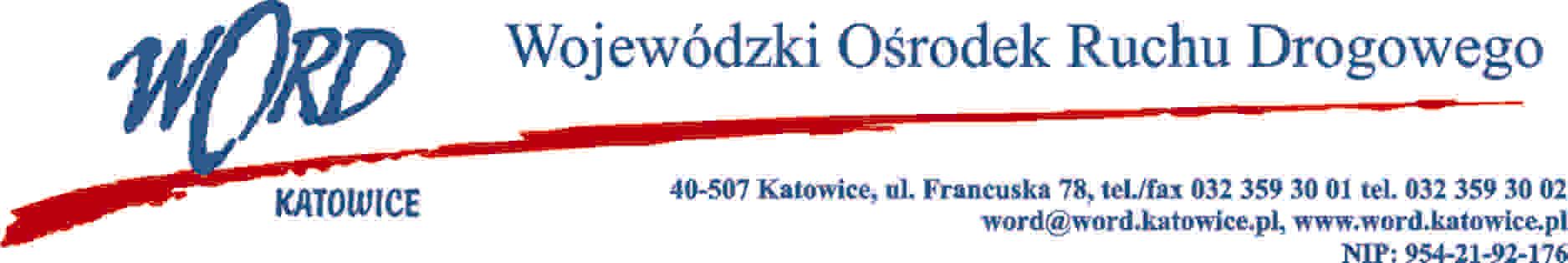 AT-ZP.262.9.21.2023.EGWszyscy WykonawcyInformacja o poprawieniu omyłki pisarskiej w „Informacji o wyborze oferty najkorzystniejszej” AT- ZP.262.9.19.2023.EG z dnia 22.09.2023 r. w postępowaniu prowadzonym w trybie podstawowym zgodnie z  art. 275 ust.1 Pzp pn. „Dostawa oprogramowania oraz sprzętu komputerowego na potrzeby WORD Katowice -  w Części VII „Dostawa sprzętu IT”.W przedmiotowym postępowaniu w części VII ofertę złożyła firma: NETKOM Przemysław Rafałowski, Ul.  Waryńskiego 53a, 27-400 Ostrowiec Św. NIP:6611678042 (nr oferty 7) – omyłkowo została wpisana firma Grupa  Sp. z o.o., ul. Piwna 32, 43-100 Tychy NIP 6462926077.Dyrektor WORDKrzysztof PrzybylskiNr ofertyNazwa i adres firmyIlość punktów w kryterium CenaIlość punktów w kryterium termin realizacjiIlość punktów w kryterium wydłużenie okresu gwarancji producentaSuma punktów7.NETKOM Przemysław Rafałowski, Ul.  Waryńskiego 53a, 27-400 Ostrowiec Św. NIP:661167804257,15201087,159Web-Profit Maciej KuźlikUl. Spokojna 18 41-940  Piekary Śląskie NIP:4980138493602020100